21 мая 2017 года - Всемирный день памяти жертв СПИДа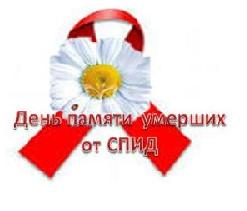          Ежегодно в третье воскресенье мая принято вспоминать людей, умерших от СПИДа. Это делается в том числе и для того, чтобы привлечь внимание мировой  общественности к проблемам больных СПИДом и носителей ВИЧ-инфекции, а также к распространению этого заболевания в мире.
        Впервые Всемирный день памяти жертв СПИДа (World Remembrance Day of AIDS Victims) отметили в американском Сан-Франциско в 1983 году. Через несколько лет появился символ движения против этой болезни. Им стала красная ленточка, приколотая к одежде, а также разноцветные полотна — квилты, сшитые из лоскутков ткани в память о множестве людей, ушедших из жизни. Эти атрибуты придумал в 1991 году художник Фрэнк Мур. И в настоящее время во Всемирный день памяти жертв СПИДа активисты этой акции и просто неравнодушные люди прикрепляют к своей одежде красные ленточки.
        Согласно статистке Всемирной ассоциации здравоохранения, на планете живет более 42 миллионов человек, инфицированных вирусом имуннодефицита (ВИЧ), и каждый день эта цифра увеличивается еще на 14–15 тысяч. Большинство ВИЧ-инфицированных — молодые люди в возрасте до 30 лет. За последние 25 лет от СПИДа умерло около 25 миллионов человек.
        Около двух третей всех заболевших СПИДом живут в Африке. По мнению некоторых ученых, на «черном континенте» каждый третий взрослый человек инфицирован ВИЧ; есть страны, где вирусом заражено более 90 процентов всего населения. 
         Именно в Африке, как полагают медики, СПИД появился впервые. Считается, что люди заразились им от зеленых обезьян. Первые упоминания о СПИДе появились в 1980-х, и вскоре это заболевание стали называть «чумой XX века».
         Сегодня, в третье воскресенье мая, люди во всем мире вспоминают родных, близких, просто знакомых, умерших от СПИДа. Активисты движения против распространения ВИЧ проводят лекции и прочие просветительские мероприятия, направленные на то, чтобы предупредить людей о риске инфицирования и научить их избегать опасности. Также проводится немало памятных и благотворительных акций по всему миру.

Источник: http://www.calend.ru/holidays/0/0/3090/